Résumé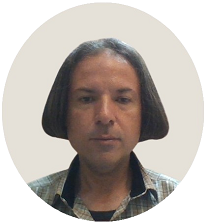 First Name: DariushLast Name: Ahamadzadeh RezvaniDate of Birth: 08/19/1977Place of Birth: Sari, IranEducation: B.S. Degree in Mechanical Engineering-Thermofluids Date of Graduation: 07/21/1999Overall GPA*: 16.54 out of 20 (equivalent to 82.7 out of 100), 
[*GPA=Grade Point Average]Place of Education: Islamic Azad University of Iran, Sari BranchMilitary Service: From 04/22/2000 to 01/22/2001 - as a Traffic Police Officer in Tehran, IranWork Experience:More than nine years’ experience of translating between English, Arabic, and Persian (Farsi) and from Spanish and Turkish into English and Arabic;I have been working with translation agencies since March 10, 2014. I have translated many texts from English into Arabic and Persian (Farsi) and vice versa and also from Spanish and Turkish into English and Arabic. And my expertise covers a wide scope of topics, ranging from General and Technical topics, Law, Medicine, Healthcare, Commerce, Economics, Engineering, Patents, Banking, Accounting, Computer, Literature, and Book translation to Nutrition and Food industries, Politics, Religion, IT, E-Commerce, Internet, Science, Sports, Tourism, Video games, Movies and TV series, News, etc.Born in Iran and being a son of an American woman and an Iranian man, I am a bilingual, whose native languages are both English and Persian (Farsi). I have also been learning Arabic since I was a child. So, my Arabic is at a native level too.I also have command over Spanish and Turkish, and I translate from Spanish or Turkish into English or Arabic, but not vice versa.Contact information:Address: 26 31st St., Etrat Blvd., 2nd Fl., Mehregan Town, Mashhad City, RK 91698, IranWhatsApp: +98 935 849 9437 Email: dariush.ahmadzadeh@gmail.com ; dariush.ahmadzadeh@hotmail.comSkype: dariush.ahmadzadehReferences Section - Some of my clients: * Letters of recommendation are available upon request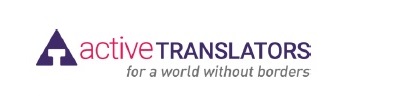 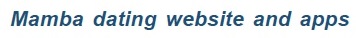 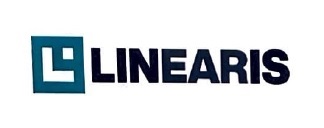 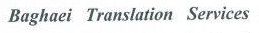 